Prevalence of Gastrointestinal Parasitism in Cattle at Anwara Upazilla in Chittagong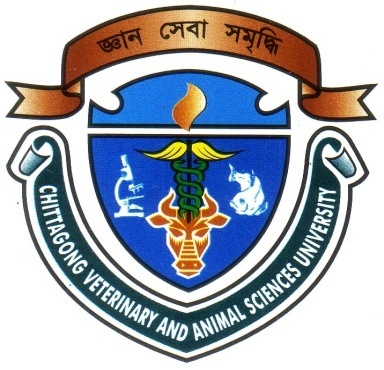 A Clinical Report Presented in Partial Fulfillment of the Requirement for the Degree of Doctor of Veterinary MedicineA Report submitted byRoll No: 09/54Reg. No: 462Intern ID: C-26Session: 2008-2009           CHITTAGONG VETERINARY AND ANIMAL SCIENCES UNIVERSITYKHULSHI,  CHITTAGONG-4225Prevalence of Gastrointestinal Parasitism in Cattle at Anwara Upazilla in Chittagong      A Production Report Submitted as per approved styles and contentsChittagong Veterinary and Animal Sciences UniversityKhulshi, Chittagong-4225January, 2014.--------------------------(Signature of Author)Md. Faisal EkramRoll No: 09/54Reg. No: 462Intern ID: C-26Session: 2008-2009-------------------------------(Signature of Supervisor)Dr. AMAM Zonaed Siddiki                       Professor Department of Pathology and Parasitology Faculty of Veterinary Medicine